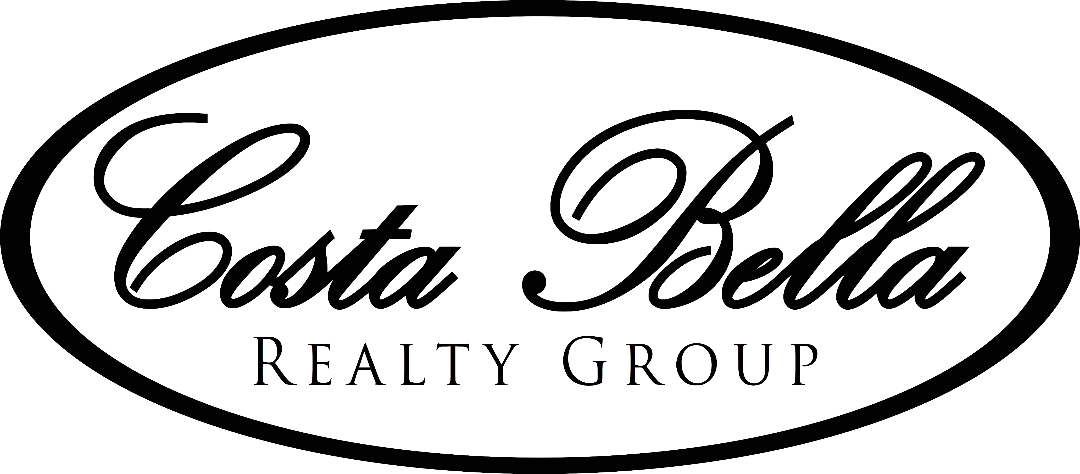 Leasing Questionnaire Name (Tenant 1):__________________________________________Name (Tenant 2):__________________________________________Today’s Date:___________Move in Date:___________Current Address:_________________________________City:_________________State:________Zip Code:______________Email Address(Tenant 1) :_____________________________________Cell Phone Number:___________________Email Address(Tenant 2) :_____________________________________Cell Phone Number:___________________Are you currently renting? Yes or NoWhich areas are you looking to move in? _________________________________________________________________________________________________________________________________________________________________________What is your budget range?________________________________(First month, last month and security are due on each lease typically. If in a HOA please not there is an application fee and interview process that can take up to 4 weeks). How many bedrooms? ___________________________ How many bathrooms?__________________ Is a garage a must? Yes or NoDo you have a pet? Yes or No      Breed: _________________________ Is the pet over 25 pounds? Yes or No (Pet security deposit typically required) *Please not a lot of properties have pet restrictions Do you want: Apartment/Condo      Townhouse     Villa    Single Family   Home   Mobile Home What is your credit score? (www.creditkarma can give you a projected score) (Tenant 1)__________ (Tenant 2)___________*Please note that most landlords and associations require a 650 credit score or higher.What is your annual income? (Tenant 1)__________ (Tenant 2)___________*Please submit your year to date paystubs for 2021 and your 2020 /2019 Tax Returns with this questionnaire. All offers require me to submit this information. Costa Bella requires a background check with the submission of an offer for the landlord. You are responsible for the expense of the background check. We use www.mysmartmove.com * Please submit a copy of your driver’s license with this questionnaire. Have you ever been evicted? Yes or No  *Please submit with this questionnaire the paper work on the eviction. What is the best day and time to show you properties? _______________________________________________________________________Are your long term goals to purchase a home? Yes or No																									Updated 4-19-2021	